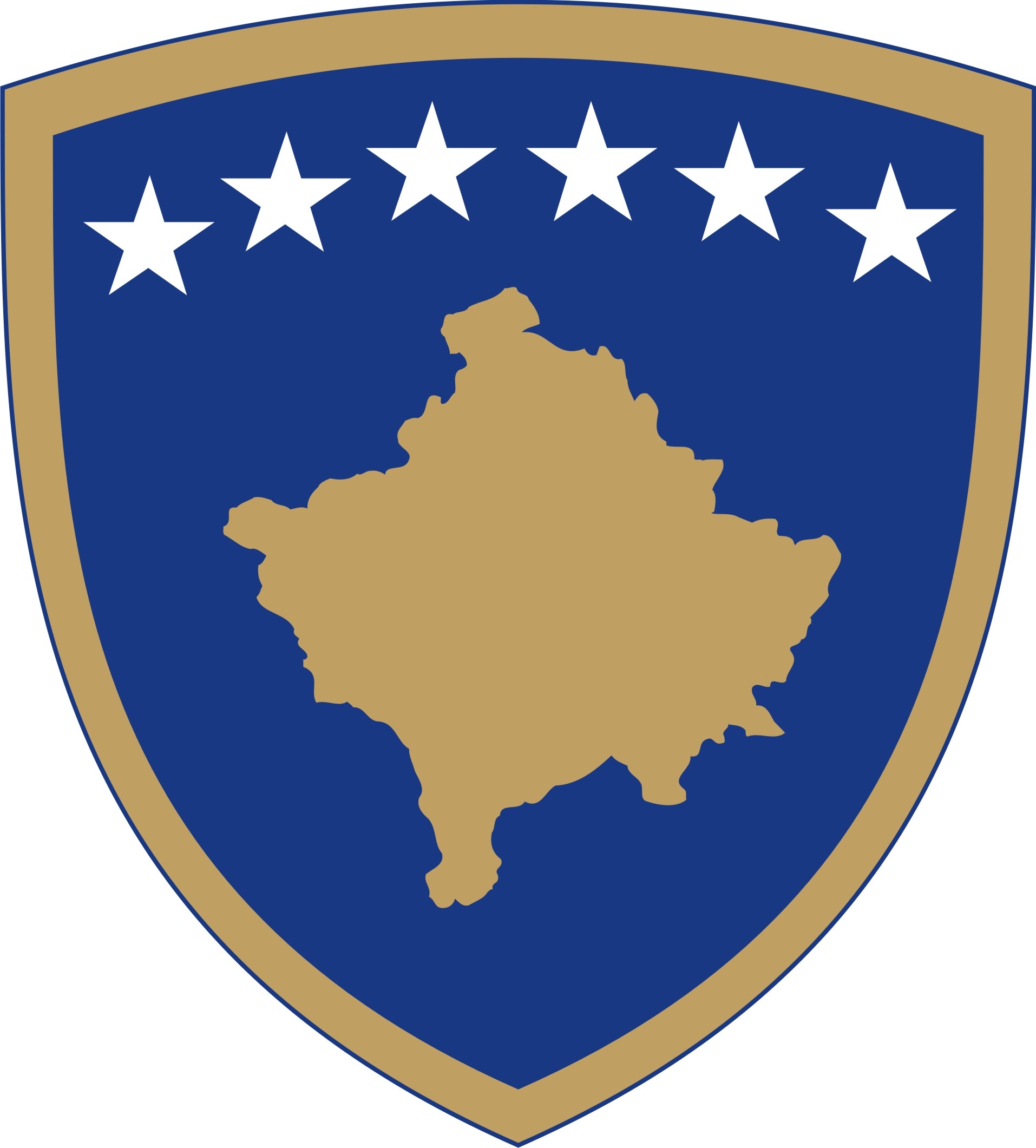 Republika e KosovësRepublika Kosova-Republic of KosovoQeveria - Vlada - Government Ministria e Punës dhe Mirëqenies Sociale Ministarstvo Rada i Socijalne Zastine – Ministry of Labour and Social Welfare________________________________________________________________________Dokument KonsultimipërProjektrregulloren (MPMS) Nr. xx/2017për Punën e Depos së Mallrave  të Ministrisë së Punës dhe Mirëqenies SocialeNëntor, 20171. Përmbledhje e shkurtër ___________________________________________________________________________Baza Ligjore e nxjerrjes së kësaj Projektrregulloreje është neni 8, paragrafi 1.4 dhe shtojca 10 e Rregullores Nr. 02/2011 për Fushat e Përgjegjësisë Administrative të Zyrës së Kryeministrit dhe Ministrive (Gazeta Zyrtare e Republikës së Kosovës Nr. 1, 18 prill 2011), e ndryshuar dhe e  plotësuar  me  Rregulloren Nr. 07/2011 dhe Rregulloren Nr. 14/2017 (Gazeta Zyrtare e Republikës  së Kosovës Nr. 27, 13 tetor 2017), neni 38, paragrafi 6 i Rregullores Nr. 09/2011 për Punën e Qeverisë (Gazeta Zyrtare Nr. 15, 12.09.2011),Me këtë Rregullore organizohet funksionimi efektiv i depos qendrore, për furnizimin me material pune dhe material shpenzues në bazë të kërkesave për nevojat e brendshme të MPMS-së, duke i përfshirë të gjitha  strukturat organizative të MPMS-së  që janë në vartësi të saj. 2. Përshkrimi i shkurtër i çështjesProjektrregullorja (MPMS) Nr. xx/2017 për  Punën e Depos së Mallrave  të MPMS-së,   Adreson çështjet për:- Depoistin dhe depon ndihmëse,- Funksionimin e depos qendrore dhe depos ndihmëse,- Pranimin e mallit në depon qendrore dhe ndihmëse,- Përbërjen e Komisionit,- Pranimin e mallit,- Furnizimin me material shpenzues,- Inventarin e dëmtuar,- Procedurën e rimburësimit të depos, pranim – dorëzimin, procedimin e faturave, fletë përcjelljet e mallrave, etj.3. Qëllimi i KonsultimitQëllim kryesor i konsultimit për Projektrregulloren në fjalë është që Organi Propozues të  ofrojë  për  grupet e  caktuara të interesit mënyrën transparente  për opinionet dhe vlerësimet e tyre për dispozitat e kësaj Projektrregulloreje.Për këto dhe për arsye të tjera, Qeveria e Kosovës  ka konsideruar që forma më e mirë e procesit të politikbërjes në aspektin legjislativ, është konsultimi online me grupet e interesit, të cilat në një mënyrë apo tjetër, ndikojnë drejtpërdrejtë në përmirësimin e cilësisë së akteve ligjore dhe nënligjore dhe në këtë rast në këtë Projektrregullore.Të gjitha komentet, rekomandimet, alternativat tuaja të propozuara në Projektrregulloren (MPMS) Nr. xx/2017 për  Punën e Depos së Mallrave  të MPMS-së, do t’i analizojmë dhe në afatin sa më të shkurtër, do t’i publikojmë dhe inkorporojmë të Projektrregulloren në fjalë. 4. Afati përfundimtar për dhënien e komenteveAfati përfundimtar i dhënies së komenteve në kuadër të procesit të konsultimit online për Projektrregulloren  (MPMS) Nr. xx/2017 për  Punën e Depos së Mallrave  të MPMS-së   është deri më 09.12.2017.Komentet duhet të dorëzohen në formë elektronike në e-mail adresën: Naser.islami@rks-gov.net, përmes Platformës Elektronike Online për konsultimet në pjesën ku jepen komentet e përgjithshme dhe specifike.  Bashkëngjitur me këtë dokument, gjeni Projektrregulloren për Punën e Depos së Mallrave  të MPMS-së.   Komentet nga organizatatJu lutem, që komentet tuaja të ofrohen sipas udhëzimeve të shënuara më poshtë:Emri i organizatës që jep komente;Fushat kryesore të veprimit të organizatës;Informatat e kontaktit të organizatës (adresa, e-mail, telefoni);Data e dërgimit të komenteve. Forma e kontributit është e hapur, mirëpo preferohet që kontributet tuaja t’i përfshini në kuadër të tabelës së bashkëngjitur më poshtë në këtë dokument, e cila përfshin çështjet kyçe tij.Çështjet kyçeKomente rreth draftit aktualKomente shtesë1Cili është mendimi juaj për përbërjen e komisionit për pranimin e mallit?2Opinion juaj lidhur me kërkesën për material shpenzues ( procedurat)?3  Mendimi juaj lidhur me procedurën e rimburësimit të depos, pranim–dorëzimin, procedimin e faturave dhe fletë përcjelljet e mallrave?